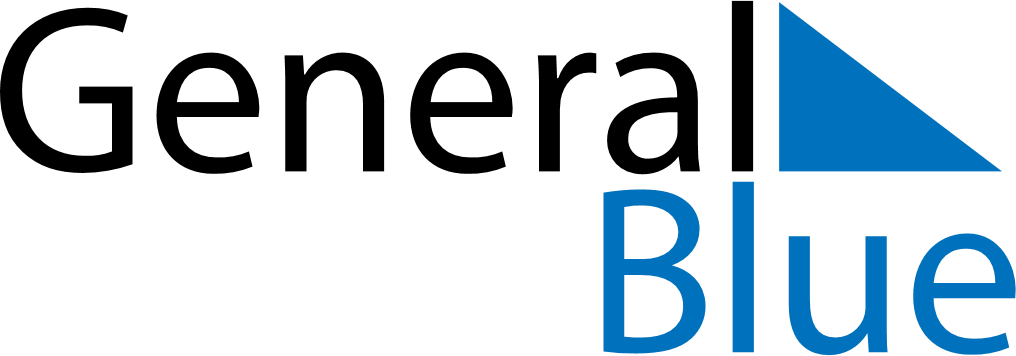 October 2021October 2021October 2021LesothoLesothoMondayTuesdayWednesdayThursdayFridaySaturdaySunday12345678910Independence Day111213141516171819202122232425262728293031